Мужской план тренировок  для похудения на 4 тренировки в неделю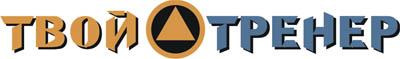 http://tvoytrener.com/metodiki_obhcie/pohydenie_odin_podhod2.phpИНДИВИДУАЛЬНЫЙ КОМПЛЕКС УПРАЖНЕНИЙЗаказать индивидуальный комплекс упражнений от Тимко Ильи (автора этого тенировочного плана и всех планов на сайте) вы можете здесь:http://www.tvoytrener.com/sotrydnichestvo/kompleks_upragnenii.phpЭтот план есть в нашем приложении «ТВОЙ ТРЕНЕР»НАШИ  БЕСПЛАТНЫЕ  КНИГИОБРАЩЕНИЕ  СОЗДАТЕЛЯ САЙТАЕсли вам понравился план тренировок - поддержите проект.
Команда нашего сайта делает всё возможное, чтобы вся информация на нём была абсолютно бесплатной для вас. И я надеюсь, что так будет и дальше. Но денег, что приносит проект, недостаточно для  его полноценного развития.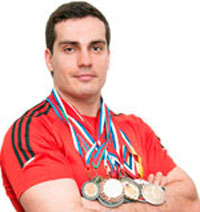 Реквизиты для перевода денег вы можете посмотреть здесь: http://www.tvoytrener.com/sotrydnichestvo/poblagodarit.php (С уважением, создатель и автор сайта Илья Тимко.)ТРЕНИРОВКА  1 (спина, бицепс, предплечья)1 НЕДЕЛЯ2 НЕДЕЛЯ3 НЕДЕЛЯ4 НЕДЕЛЯ5 НЕДЕЛЯ6 НЕДЕЛЯ7 НЕДЕЛЯРазминка 5–10 минутКардиотренажёр 5-10 минутПодтягивания за голову широким хватом 1 х максПодтягивания к груди широким хватом 1 х максПодтягивания к груди обратным хватом 1 х максТяга штанги в наклоне 1х10-15Тяга одной гантели в наклоне 1х10-15Тяга горизонтального блока 1х15-20Кардиотренажёр 5-10 минутСгибание рук со штангой стоя 1х15-20Сгибания рук с гантелями «молот» 1х15-20Сгибание рук на скамье скотта 1х15-20Сгибание рук с верх. блока в кроссовере 1х15-20Сгибание рук с гантелями сидя под углом 1х15-20Кардиотренажёр 5-10 минутСгибание рук со штангой хватом сверху 1х15-20Сгибание запястий со штангой сидя 1х15-20Разгибание запястий со штангой сидя 1х15-20Кардиотренажёр 5-10 минутЗаминка 2-5 минутТРЕНИРОВКА  2 (ноги, ягодицы, плечи, пресс)Разминка 5–10 минутКардиотренажёр 5-10 минутПриседания со штангой на плечах 1х10-15Приседание в ГАКК-тренажёре 1х10-15Жим ногами в тренажёре 1х10-15Выпады со штангой1х10-15Становая тяга на прямых ногах 1х10-15Гиперэкстензия1х15-20Кардиотренажёр 5-10 минутЖим штанги стоя с груди 1х10-15Жим сидя вверх в тренажёре 1х10-15Жим гантелей сидя1х10-15Махи гантелями в стороны 1х15-20Махи рукой в сторону с нижнего блока 1х15-20Кардиотренажёр 5-10 минутПодъём ног в висе1х10-15Скручивания на наклонной скамье 1х12-20Упражнение «велосипед» 1х12-20Кардиотренажёр 5-10 минутЗаминка 2-5 минутТРЕНИРОВКА  3 (грудь, трицепс)Разминка 5–10 минутКардиотренажёр 10  минутЖим штанги лёжа классический 1х10-15Жим штанги лёжа узким хватом 1х10-15Жим гантелями лёжа под углом 40° 1х10-15Отжимания от брусьев на трицепс 1 х максОтжимания от пола широким хватом 1 х максОтжимания узким хватом от пола 1 х максКардиотренажёр 10  минутРазводы с гантелями лёжа под углом 30° 1х15-20Сведение рук в тренажёре "бабочка" 1х15-20Сведение рук в кроссовере лёжа 1х15-20Сведение рук с верхнего блока 1х15-20Кардиотренажёр 10  минутФранцузский жим с гантелей стоя 1х15-20Разгибание рук с верхнего блока 1х15-20Французский жим с гантелями лёжа 1х15-20Разгибание рук с нижнего блока 1х15-20Кардиотренажёр 10  минутЗаминка 2-5 минутТРЕНИРОВКА  4 (спина, плечи, пресс)Разминка 5–10 минутКардиотренажёр 5-10 минутПодтягивания в машине смита 1х10-15Тяга гантелей в наклоне 1х15-20Тяга к груди с верх. блока широким хв. 1х15-20Тяга с верхнего блока узкой ручкой 1х15-20Пуловер с гантелей лёжа 1х15-20Тяга с верхнего блока на прямых руках 1х15-20Кардиотренажёр 5-10 минутЖим штанги из-за головы стоя 1х10-15Протяжка со штангой стоя 1х15-20Махи вперёд с нижнего блока 1х15-20Махи гантелями в стороны в наклоне 1х15-20Махи руками назад в кроссовере 1х15-20Кардиотренажёр 5-10 минутСкручивания лёжа на полу 1х12-20Подъём ног в упоре1х12-20Скручивания в римском стуле 1х12-20Кардиотренажёр 5-10 минутЗаминка 2-5 минут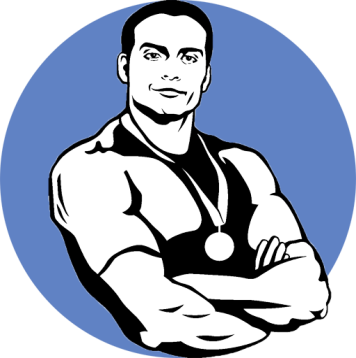 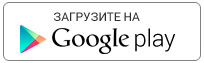 https://play.google.com/store/apps/details?id=com.tvoytrener.timkoilia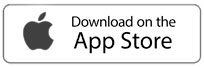 https://itunes.apple.com/ru/app/%D1%82%D0%B2%D0%BE%D0%B9-%D1%82%D1%80%D0%B5%D0%BD%D0%B5%D1%80/id1299904851?mt=8 Версия для компаhttps://yadi.sk/d/MEPa9xnB3R98By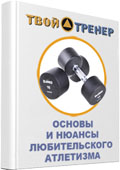 http://tvoytrener.com/kniga_tvoytrener.php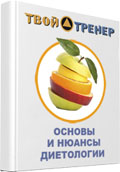 http://tvoytrener.com/kniga_tvoytrener2.phphttp://tvoytrener.com/kniga_tvoytrener3.php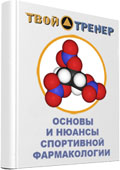 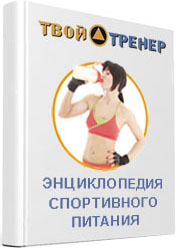 http://tvoytrener.com/kniga_tvoytrener5.php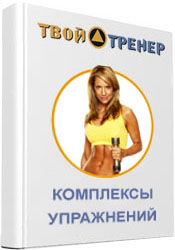 http://tvoytrener.com/kniga_tvoytrener6.phphttp://tvoytrener.com/kniga_tvoytrener4.php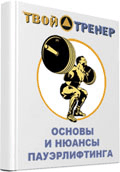 